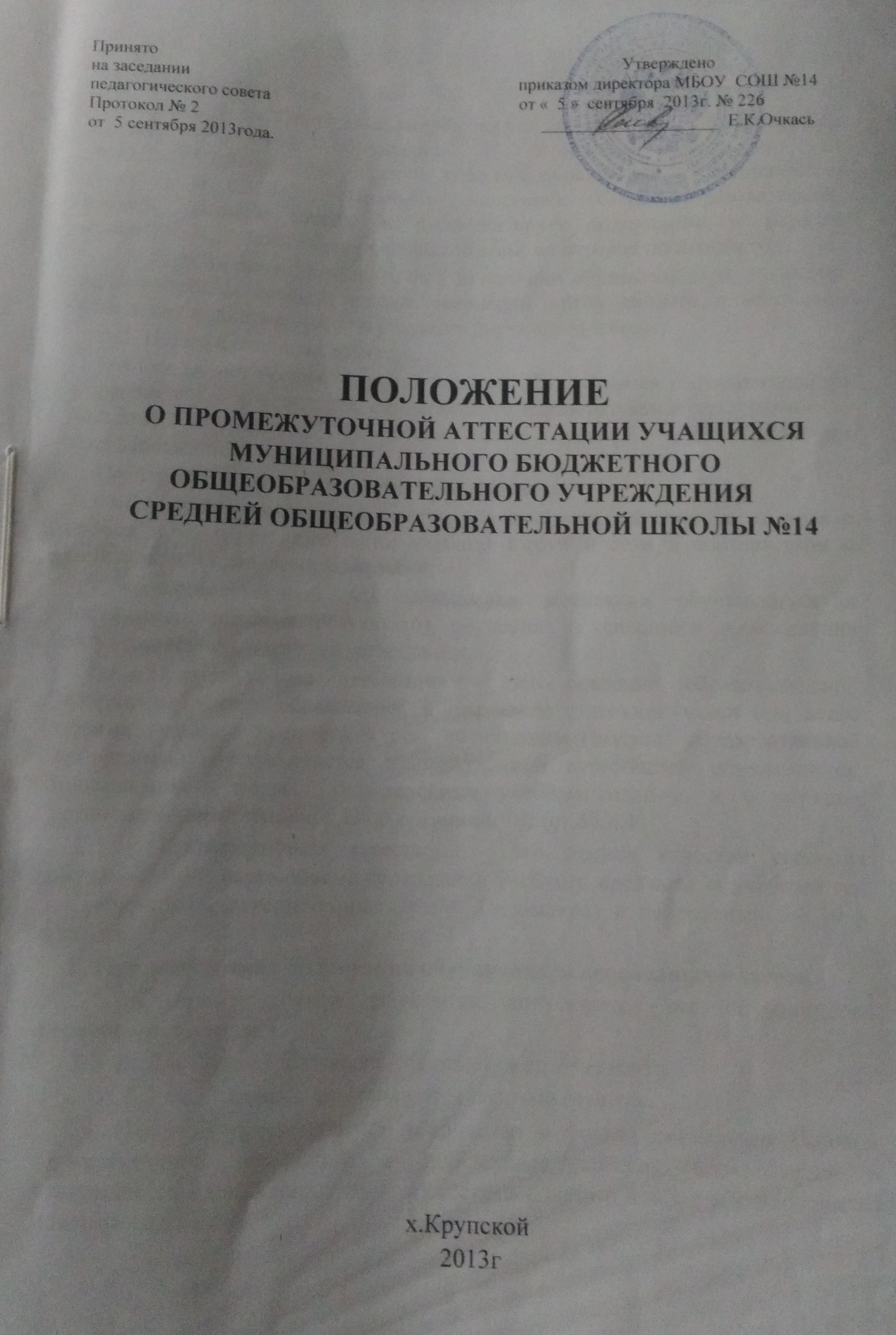 1..Общие положения1.1 Настоящее положение устанавливает в Муниципальном  бюджетном общеобразовательном учреждении средней общеобразовательной школы №14  ( далее-Школа) формы, периодичность, порядок текущего контроля успеваемости и промежуточной аттестации учащихся ( далее- Положение).1.2 Положение разработано в соответствии с нормативными документами:• Федеральный закон от 29 декабря 2012 года № 273-ФЗ « об образовании в Российской Федерации»;• Приказ Минобрнауки России от 30.08.2013 ггода №1015 « Об утверждении Порядка организации и осуществления образовательной деятельности по основным  общеобразовательным программам – образовательным программам  начального общего, основного общего, среднего общего образования»; •Федеральный государственный образовательный стандарт начального общего образования ( приказ Министерства образования и науки РФ от 06.10.2009 года № 373) с изменениями  ( приказ Министерства образования и науки РФ от 26.11. 2010 № 1241, от 22.09.2011 № 2357, от 18.12.2012 №1060, от 29.12.2014 № 1643);• Федеральный государственный образовательный стандарт начального общего образования ( приказ Министерства образования и науки РФ от17.12.2010 года № 1897,  зарегистрирован Минюстом РФ от 01.02.2011 рег.№19644) с     от 29.12.2014 № 1643;•Основная образовательная программа начального общего образования на 4 года  ( согласована Управляющим советом школы от 31.08.2016, протокол №8 , принята педагогическим советом о 31.08.2016г., протокол № 1, утверждена приказом от 01.09.2016 № 175-ОД;• Основная образовательная программа основного общего образования ФГОС на 5 лет (согласована Управляющим советом школы от 31.08.2016, протокол №8 , принята педагогическим советом о 31.08.2016г., протокол № 1, утверждена приказом от 01.09.2016 № 175-ОД;)• Основная образовательная программа среднего  общего образования ФКГОС на 2 года  ( согласована Управляющим советом школы от 31.08.2016, протокол №8 , принята педагогическим советом о 31.08.2016г., протокол № 1, утверждена приказом от 01.09.2016 № 175-ОД;).                                                                                                                                                                                                          Постановление Главного государственного санитарного врача Российской Федерации от	29.12.2010	№189	«Об	утверждении	СанПиН	2.4.2.2821-10	«Санитарно	-эпидеомиологические      требования	к	условиям	и      организации      обучения      в общеобразовательных учреждениях», зарегистрировано Минюстом России 03.03.2011, рег. №199934 с изменениями и дополнениями от 29.06.2011№85, от 25.12.2013№72;Устав МБОУ СОШ №141.1. Настоящее Положение определяет формы, периодичность, порядок текущего контроля успеваемости и промежуточной аттестации учащихся, систему оценивания учащихся 1-11-х классов, их перевод в следующий класс (уровень) по итогам учебного года в МБОУ СОШ №141.2. Освоение образовательной программы, в том числе отдельной части или всего объѐма учебного предмета, курса, дисциплины (модуля) образовательной программы сопровождается текущим контролем успеваемости и промежуточной аттестацией учащихся.1.3. Промежуточная аттестация является установлением уровня достижения результатов освоения	учебных	предметов,	курсов,	дисциплин	(модулей),	предусмотренных образовательной программой и проводится в формах и	порядке, установленных настоящим Положением.1.4. Текущий контроль успеваемости учащихся - это систематическая проверка учебных достижений учащихся, проводимая педагогом в ходе осуществления образовательной деятельности в соответствии с образовательной программой. Проведение текущего контроля успеваемости направлено на обеспечения выстраивания образовательного процесса максимально эффективным образом для достижения результатов освоения основных	образовательных	программ,	предусмотренных	федеральными государственными образовательными стандартами начального общего, основного общего, среднего общего образования - (далее – ФГОС НОО, ФГОС ООО), федерального компонента государственного образовательного стандарта (далее - ФК ГОС).1.5. Образовательные достижения учащихся подлежат текущему контролю успеваемости и промежуточной аттестации в обязательном порядке только по предметам, включенным в учебный план класса, в котором они занимаются.1.6. Текущий	контроль	успеваемости	и	промежуточную	аттестацию	учащихся осуществляют педагогические работники в соответствии с должностными обязанностями и локальными нормативными актами Школы.1.7. Результаты	текущего	контроля	успеваемости,	промежуточной	аттестации, представляющие собой результаты внутришкольного мониторинга индивидуальных образовательных	достижений     учащихся,	отражают     динамику	формирования	их способности к решению учебно-практических и учебно-познавательных задач и навыков проектной деятельности.1.8. Промежуточная аттестация - это установление уровня достижения результатов освоения	учебных	предметов,	курсов,	дисциплин	(модулей),	предусмотренных образовательной программой. Промежуточная аттестация проводится, начиная со второго класса. Промежуточная аттестация подразделяется на четвертную (2-9 классы), полугодовую (10-11 классы), которая проводится по каждому учебному предмету, курсу, дисциплине, модулю по итогам четверти или полугодия, а также годовую промежуточную аттестацию, которая проводится по итогам учебного года. Промежуточная аттестация осуществляется в ходе совместной оценочной деятельности педагогов и учащихся, т. е. является     внутренней	оценкой.     Сроки     проведения     промежуточной	аттестации определяются образовательной программой.1.9. Основными	потребителями	информации	о	результатах	текущего	контроля успеваемости и промежуточной аттестации являются участники образовательных отношений: педагоги, учащиеся и их родители (законные представители), экспертные комиссии при проведении процедур лицензирования и аккредитации, Учредитель.1.10. Результаты текущего и промежуточного контроля фиксируются в электронном классном журнале автоматизированной информационной системы «Сетевой город. Образование» (далее - Сетевой город).1.11. Педагогические	работники	доводят	до	сведения	родителей	(законных представителей) сведения о результатах текущего и промежуточного контроля успеваемости учащихся посредством заполнения Сетевого города, индивидуальных консультаций.2.	 Содержание, формы и порядок проведения текущего контроля	успеваемости учащихся и промежуточной аттестации2.1. Цели текущего контроля успеваемости заключаются в:-	определении степени освоения учащимися основных образовательных программ ФГОС и ФКГОС в течение учебного года по всем учебным предметам, курсам, дисциплинам (модулям) учебного плана;-	коррекции рабочих программ учебных предметов, курсов, дисциплин (модулей) в зависимости от анализа темпа, качества, особенностей освоения изученного материала;-	предупреждении неуспеваемости.2.2. Текущий контроль успеваемости учащихся в Школе проводится: - поурочно, потемно;- по учебным четвертям; в форме- стартовой, промежуточной, итоговой диагностики; - устных и письменных ответов;- контрольной работы; - проверочной работы;- -лабораторной работы; - тестирования;- защиты проектов и др.2.3.	Критериями выставления отметок являются полнота и правильность: - правильный, полный ответ;- правильный, но неполный или неточный ответ; - неправильный ответ;- нет ответа.2.4.	При выставлении отметок учитываются классификация ошибок и их количество: - грубые ошибки;- однотипные ошибки; - негрубые ошибки;- недочеты.2.5. Текущий	контроль	обучающихся,	временно	находящихся	в	санаторных, медицинских организациях осуществляется в этих учебных заведениях и полученные результаты выставляются классным руководителем в классный журнал и учитываются при выставлении четвертных (полугодовых) отметок.2.6. Проведение текущего контроля сразу после длительного пропуска занятий по уважительной причине с выставлением неудовлетворительной отметки запрещено.2.7. Обучающимся,	пропустившим	по	уважительной	причине,	подтвержденной соответствующими документами, 2/3 учебного времени, отметка за четверть	не выставляется,	текущий	контроль      указанных	обучающихся	осуществляется      в индивидуальном порядке в соответствии с графиком, утвержденным директором школы и согласованным с родителями (законными представителями) обучающегося.2.8. По предметам части учебного плана, формируемой участниками образовательных отношений , регионального (национально-регионального) компонента и компонента образовательного учреждения текущие отметки, а также четвертные (полугодовые) и годовые не выставляются, кроме курса «Литературное краеведение». Результаты обучения данных учебных предметов, курсов , модулей оформляются в электронном классном журнале и личном деле учащегося в виде записи «зачтено» или «не зачтено».3. Содержание, формы и порядок проведения промежуточной аттестации 3.1.	Целью промежуточной аттестации учащихся является:- определение степени освоения ими учебного материала по пройденным учебным предметам,	курсам,	дисциплинам	(модулям)	в	рамках	освоения	основных образовательных	программ	начального	общего     образования,     основного     общего образования и среднего общего образования за учебный год;- оценка достижений конкретного учащегося, позволяющая выявить пробелы в освоении им образовательной программы и учитывать индивидуальные потребности учащегося в осуществлении образовательной деятельности;- -оценка динамики индивидуальных образовательных достижений, продвижения в достижении планируемых результатов освоения образовательной программы.3.2.	Промежуточную аттестацию в Школе проходят:- в обязательном порядке - учащиеся, осваивающие основные образовательные программу начального общего образования, основного общего образования и среднего общего образования во всех формах обучения; а также учащиеся, осваивающие образовательную программу школы по индивидуальным учебным планам;- по заявлению родителей (законных представителей) - учащихся, осваивающие основные образовательные программы в форме семейного образования, в форме самообразования.3.3.	Промежуточная аттестация может проводиться в форме: - комплексной контрольной работы на основе единого текста; - диктанта;- стандартизированной контрольной работы; - проверочной работы;- тестирования;- защиты индивидуального (группового) проекта;- иных формах, определяемых образовательными программами школы и (или) индивидуальными учебными планами.3.4.	Отметка учащегося за четверть, полугодие не может превышать среднюю арифметическую результатов контрольных, практических или самостоятельных работ, имеющих контролирующий характер, прописанные в рабочей программе.3.5. Отметка за четверть выставляется при наличии 3-х и более текущих отметок за соответствующий период.3.6. Классный руководитель доводит до сведения родителей (законных представителей) сведения о результатах четвертной аттестации путѐм рассылки информационных писем через информационную образовательную систему «Сетевой город. Образование».3.7. Решением педагогического совета школы устанавливаются форма, порядок проведения, перечень учебных предметов, курсов, дисциплин (модулей), выносимых на годовую промежуточную аттестацию. Данное решение утверждается приказом директора школы и доводится до сведения всех участников образовательных отношений - учителей, учащихся и их родителей (законных представителей).3.8. От промежуточной аттестации освобождаются обучающиеся:- по состоянию здоровья на основании заключения медицинской организации (дети с ОВЗ);- освоившие основную общеобразовательную программу соответствующего образовательного уровня индивидуально на дому, при условии, что по всем учебнымпредметам, курсам, дисциплинам (модулям) учебного плана они имеют положительные отметки;- достигшие выдающихся успехов в изучении учебных предметов, курсов, дисциплин (модулей) обязательной части учебного плана.3.9. Промежуточная аттестация учащихся в рамках ФГОС3.9.1. Обязательной составляющей мониторинга промежуточных достижений учащихся в рамках ФГОС являются материалы стартовой диагностики, промежуточных и итоговых работ по отдельным предметам согласно плану внутришкольного контроля (далее-ВШК) на основании приказа по Школе.3.9.2. Материалы для промежуточной аттестации разрабатываются методическим объединением учителей начальных классов, учителей-предметников. Промежуточная аттестация в классах обучающихся по ФГОС проводится в форме контрольных работ (комплексная	контрольная	работа,	контрольный	диктант,	контрольная	работа, тестирование (в том числе с использованием ИКТ технологий), защиты проектов или минипроектов (индивидуальных/групповых), контроля техники чтения. Стартовая диагностика проводится в сентябре учителем начальных классов, учителем предметником по 2 обязательным предметам: русский язык и математика. Итоговая работа проводится в конце учебного года по текстам администрации Школы, за исключением случаев, когда используется единый централизованно разработанный инструментарий (мониторинговые исследования Регионального института развития образования). Целесообразной формой является комплексные контрольные работы по трѐм предметам: русский язык, математика, литература или литературное чтение.3.9.3. В рамках мониторинга образовательных достижений проводятся промежуточные работы на межпредметной основе, направленные на оценку сформированности познавательных, регулятивных и коммуникативных действий при решении учебно-познавательных и учебно-практических задач, основанных на работе с текстом. Формой являются комбинированные контрольные работы в 1 и 2 полугодии по плану ВШК. Классы и порядок проведения определяются согласно приказу Школы. Для проведения и проверки работы на межпредметной создаѐтся комиссия. Комбинированная работа оценивается следующим образом: каждое задание работы оценивается определенным количеством баллов, баллы за верно выполненные задания обучающимися суммируются и переводятся в процентное отношение и заносятся в лист достижений обучающихся. Перевод баллов осуществляется по следующей схеме:% выполнения заданий в работе 95-100%75-94% 50-74%меньше 50%Уровень достижений высокийповышенный базовый (средний) низкий3.9.4.	Формами промежуточной аттестации являются следующие виды итоговых работ по предметам:Формы промежуточной аттестации учащихся первого образовательного уровня: Русский язык	ДиктантСтандартизированная контрольная работа Литературное чтение	Интегрированная	комплексная	контрольнаяработа на основе единого текста Иностранный язык	ТестМатематика	Стандартизированная контрольная работа Окружающий мир	Проверочная работаМузыка                                                          Практическая работа Изобразительное искусство                        Практическая работаТехнология Физическая культураЛитературное краеведение Тренинги по русскому языку Тренинги по математике Информатика и ИКТПроектная работа ЗачетПроверочная работа ТестТестПрактическая работаФормы промежуточной аттестации учащихся второго образовательного уровня: Русский язык	Диктант, сочинение, изложение, тестирование,зачѐтЛитература	Сочинение, контрольная работа, тестирование, зачѐт, защита проектаИностранный язык	Контрольная работа, тестирование, минипроект по теме, зачѐтИнформатика и ИКТ	Практическая работаИстория	Стандартизированная	контрольная	работа Обществознание	Стандартизированная контрольная работа География	Стандартизированная контрольная работа География ЯНАО	Проектная работаФизика	Стандартизированная контрольная работа Лабораторная работаБиология	Практическая работаХимия                                                  Практическая     работа,     контрольная     работа, тестированиеМузыка	Практическая работа Изобразительное искусство	Практическая работа Черчение	Практическая работаТехнология	Проектная работа, контрольная работа ОБЖ	ЗачѐтФизическая культура	Зачет Практикум по русскому языку	Тест Практикум по математике	ТестЯ и моя профессия	Проектная работа Избранные главы физики.	ТестМеханика3.9.5. Защита исследовательской, творческой или проектной работы предполагает предварительный выбор учащимся интересующей его темы образовательной программы с учетом рекомендаций учителя-предметника или научного руководителя, глубокое изучение избранной проблемы, изложение выводов по теме работы. Не позднее, чем за неделю до защиты работа представляется учащимся на рецензию учителю- предметнику или классному руководителю. Приказом директора создаѐтся комиссия по защите проектов. Комиссия знакомится с рецензией и после защиты работы выставляет учащемуся	отметку.	Школа	обеспечивает	возможность	получения	учащимися консультаций по вопросам выполнения учебного проекта (учебного исследования) и подготовки материалов для его презентации.3.9.6. Основными критериями оценки являются: - наличие результата проекта;- соответствие содержания работы заявленной теме;- лаконичность и конкретность изложения материала;- использование дополнительной литературы и справочной информации; - наличие индивидуальных достижений автора;- обоснованность выводов и их соответствие поставленным задачам. Параметры оценки защиты учебного проекта:- актуальность выбранной темы и ее связь с проблемной ситуацией; - правильность выбора используемых методов реализации проекта; - наличие логичной системы обработки получаемых результатов;- глубина изучения проблемы;- использование ключевых понятий, освоенных в рамках того или иного предмета или образовательного модуля;- применение знаний из различных образовательных областей;- убедительное доказательство выводов, умение аргументировать заключения; - точность и лаконичность ответов на вопросы в процессе презентации;- эстетика оформления результатов проведенного проекта;- умение прогнозировать возможные последствия и риски реализации проекта. 3.10. Промежуточная аттестация учащихся в рамках ФКГОС3.10.1.Обязательной составляющей мониторинга промежуточных достижений учащихся в рамках ФКГОС являются материалы стартовой диагностики, промежуточных и итоговых работ по отдельным предметам согласно плану внутришкольного контроля на основании приказа по Школе. Формирование материалов и формы проведения работ возможны в соответствии с пунктами настоящего Положения 3.8.2, 3.8.4, 3.8.5, 3.8.6.4. Система оценивания и документальное оформление текущего контроля и итогов промежуточной аттестации4.1.	Текущий контроль успеваемости учащихся в 1-х классах осуществляется	без фиксации образовательных результатов в виде отметок по 5-ти балльной шкале и использует только положительную и не различаемую по уровням фиксацию. Со второго полугодия 2-го класса оценивание осуществляется по признакам уровней успешности, а также по 5-ти балльной шкале.4.2.	Выставление отметок при текущем контроле по предмету должно быть своевременным и равномерным в течение четверти или полугодия.4.3.	Текущая отметка выставляется учителем исключительно в целях оценки знаний учащегося школы по различным разделам (темам, подтемам, пунктам, подпунктам и т.п.) учебной программы по предмету, входящим в учебный план.4.4.	Текущую отметку выставляет учитель, ведущий учебный предмет в данном классе, либо учитель, заменяющий отсутствующего педагога.4.5.	Учитель имеет право выставить текущую отметку за: -устный ответ учащегося с места или у доски;-выполненное и предъявленное учащимся письменное домашнее задание;-предложенное учащемуся на уроке или на дополнительном занятии письменное задание из состава домашнего задания на данный урок, в том случае, если учащийся отказывается на данном уроке предъявить выполненное домашнее задание;-письменную классную работу, выполненную в рабочей тетради и (или) в тетради на печатной основе;-самостоятельно выполненное задание (самостоятельную работу, работу по карточке и т.п.);-словарный диктант, математический диктант и т. п. предметные диктанты и задания, продолжительность выполнения и оформления записи которых должна быть достаточной для каждого учащегося;-сообщение (реферат, доклад, презентация), подготовленное учеником дома; -домашнее сочинение;-аудирование;-отказ от ответа или не выполненную в срок работу.7Учитель обязан выставить текущую отметку за предусмотренные тематическим планированием по учебному предмету мероприятия, во время проведения которых присутствует учащийся: контрольная работа, проверочная работа, сочинение, изложение, диктант, лабораторная работа, практическая работа, контрольное чтение, говорение, аудирование, контроль техники чтения и иные. Если за данный вид работы более 50% учащихся класса (группы) получили неудовлетворительные отметки, то учитель обязан отработать данную тему с этими учащимися, после чего провести повторный контроль знаний, умений и навыков.4.6. Учитель предоставляет учащемуся, отсутствовавшему на предыдущем(их) уроке(ах) по уважительной причине, право получить консультацию по конкретным вопросам, заданным учащимся, провести дополнительное занятие.4.7. Учитель вправе дать задание учащемуся по пропущенной теме занятия во время дополнительных занятий по предмету или на другом уроке, на котором присутствует учащийся.4.8. Текущая отметка не ставится за поведение учащегося на уроке или на перемене, отсутствие у учащегося необходимых учебных материалов, принадлежностей.4.9. Классный руководитель на основании предварительных данных корректирует совместно с учителем-предметником и родителями учащегося его успеваемость.4.10. При текущем контроле успеваемости и промежуточной аттестации учащихся применяется пятибалльная система оценивания в виде отметки в баллах (минимальный балл – 2, максимальный – 5).«5» - отлично; «4» - хорошо;«3» - удовлетворительно; «2» - неудовлетворительно.Отметку «5» получает учащийся школы, если его устный ответ, письменная работа, практическая деятельность в полном объеме соответствует учебной программе, допускается один недочет, объем знаний, умений, навыков, компетенций составляет 90-100% содержания (правильный полный ответ, представляющий собой связное, логически последовательное сообщение на определенную тему, умение применять определения, правила в конкретных случаях. Учащийся обосновывает свои суждения, применяет знания на практике, приводит собственные примеры).Отметку «4» получает учащийся школы, если его устный ответ, письменная работа, практическая деятельность или еѐ результаты в общем соответствуют требованиям учебной программы, но имеются одна или две негрубые ошибки, или три недочета и объем ЗУНов, компетенций составляет 70-90% содержания (правильный, но не совсем полный или не совсем точный ответ).Отметку «3» получает учащийся школы, если его устный ответ, письменная работа, практическая деятельность и еѐ результаты в основном соответствуют требованиям программы, однако имеется: 1 грубая ошибка и 2 недочета, или 1 грубая ошибка и 1 негрубая, или 2-3 грубых ошибки, или 1 негрубая ошибка и 3 недочета, или 4- 5 недочетов. Учащийся владеет ЗУН, компетенций в объеме 60-70% содержания (правильный, но не полный ответ, допускаются неточности в определении понятий или формулировке правил, недостаточно глубоко и доказательно ученик обосновывает свои суждения, не умеет приводить примеры, излагает материал непоследовательно).Отметку «2» получает учащийся школы, если его устный ответ, письменная работа, практическая деятельность и еѐ результаты частично соответствуют требованиям программы, имеются существенные недостатки и грубые ошибки, объем ЗУНов, компетенций учащегося составляет 20-50% содержания (неправильный ответ).4.11. Четвертные, полугодовые, годовые отметки выставляются за 2 учебных дня до начала каникул. Отметки учащихся за четверть (полугодие), год должны быть обоснованы (то есть соответствовать успеваемости ученика в оцениваемый период). Для объективной8аттестации учащихся за четверть (полугодие), необходимо не менее 3 отметок при одночасовой недельной учебной нагрузке по предмету и более 5 при учебной нагрузке более двух часов в неделю с обязательным учетом качества знаний учащихся по письменным, лабораторным, практическим работам. Оценка за четверть (полугодие) «н/а» (не аттестован) может быть выставлена только в случае отсутствия трех текущих отметок и пропуска обучающимся более 50% учебного времени.4.12. Аттестация детей с ОВЗ, а также учащихся, обучавшихся на дому, проводится по текущим отметкам соответственно за четверть, полугодие или учебный год в соответствии с индивидуальным учебным планом, в соответствии с Положением об обучении на дому детей-инвалидов и детей, которые по состоянию здоровья не могут посещать образовательные организации.4.13. При безотметочной системе оценивания учебных предметов, элективных учебных предметов, модулей, учебных практикумов, факультативов согласно пункту 2.6 данного Положения	– используется оценивание «зачет-незачет». Согласно п. 2.6 происходит фиксирование образовательных достижений в соответствии с рабочей программой данных предметов и курсов по выбору педагога.4.14. В качестве годовой отметки успеваемости учащимся 2-8-х классов выводится:- отметка «отлично» (5 баллов), если в течение учебного года обучающемуся были выставлены следующие четвертные отметки: {«5»; «5»; «5»; «5»}, {«5»; «5»; «5»; «4»} или {«5»; «5»; «4»; «4»};- отметка «хорошо» (4 балла), если в течение учебного года обучающемуся были выставлены следующие четвертные отметки: {«5»; «5»; «5»; «3»}, {«5»; «5»; «4»; «3»}, {«5»; «5»; «3»; «3»}, {«5»; «4»; «4»; «4»}, {«5»; «4»; «4»; «3»}, {«5»; «4»; «3»; «3»}, {«4»; «4»; «4»; «4»}, {«4»; «4»; «4»; «3»} или {«4»; «4»;«3»; «3»};- отметка «удовлетворительно» (3 балла), если в течение учебного года обучающемуся были выставлены следующие четвертные отметки: {«5»; «5»; «5»; «2»}, {«5»; «5»; «4»; «2»}, {«5»; «5»; «3»; «2»}, {«5»; «4»; «3»; «2»}, {«5»; «3»; «3»; «3»}, {«5»; «3»; «3»; «2»}, {«4»; «4»; «4»; «2»}, {«4»; «4»; «3»; «2»} или {«4»; «3»;«3»; «2»};- отметка «неудовлетворительно» (2 балла) — во всех остальных случаях (при любом ином сочетании четвертных отметок успеваемости).4.15. В качестве годовой отметки успеваемости учащимся 10-х классов выводится:- отметка «отлично» (5 баллов), если в течение учебного года обучающемуся были выставлены следующие полугодовые отметки: {«5»; «5»} или {«5»; «4»};- отметка «хорошо» (4 балла), если в течение учебного года обучающемуся были выставлены следующие полугодовые отметки: {«5»; «3»}, {«4»; «4»} или {«4»; «3»};- отметка «удовлетворительно» (3 балла), если в течение учебного года обучающемуся были выставлены следующие полугодовые отметки: {«3»; «3»};- отметка «неудовлетворительно» (2 балла) — во всех остальных случаях (при любом ином сочетании полугодовых отметок успеваемости).4.16. Итоговая отметка за 9-й класс по русскому языку и математике определяются как среднее арифметическое годовых и экзаменационных отметок выпускника, выставляются в аттестат целыми числами в соответствии с правилами математического округления. Итоговые отметки за 9 класс по другим предметам выставляются на основе годовой отметки выпускника.4.17. Итоговые отметки за 11-й класс определяются как среднее арифметическое полугодовых и годовых отметок учащегося за каждый год обучения по образовательной программе среднего общего образования и выставляются в аттестат целыми числами в соответствии с правилами математического округления.4.18. В качестве четвертной или полугодовой отметки успеваемости учащихся 2-11 классов в электронном журнале выводится:-отметка «отлично» (5 баллов), если средний балл составил от 4,75 до 5,00 баллов;9-отметка «хорошо» (4 балла), если средний балл составил от 3,75 до 4,74 баллов;-отметка «удовлетворительно» (3 балла), если средний балл составил от 2,75 до 3,74 баллов;-отметка «неудовлетворительно» (2 балла), если средний балл составил от 2,00 до 2,74 баллов.4.20. Родителям (законным представителям) учащегося должно быть своевременно вручено письменное сообщение (уведомление) о неудовлетворительных отметках, полученных им в ходе промежуточной аттестации.4.21. Письменные работы и протоколы устных ответов учащихся в ходе промежуточной аттестации хранятся в делах школы в течение одного года.5. Порядок перевода учащихся в следующий класс5.1. Учащиеся, освоившие в полном объеме содержание образовательной программы начального общего образования, основного общего образования,	среднего общего образования текущего учебного года, на основании положительных результатов, в т. ч. и итогов промежуточной аттестации, переводятся в следующий класс.5.2. Перевод учащегося в следующий класс осуществляется по решению Педагогического совета.5.3. В следующий класс могут быть условно переведены учащиеся, имеющие по итогам учебного года академическую задолженность по одному учебному предмету или не прошедшие промежуточную аттестацию по уважительной причине.5.4. Неудовлетворительные результаты промежуточной аттестации по одному или нескольким учебным предметам, курсам, дисциплинам (модулям) образовательной программы или непрохождение промежуточной аттестации при отсутствии уважительных причин признаются академической задолженностью.6. Ликвидация академической задолженности обучающимися6.1. Учащиеся обязаны ликвидировать академическую задолженность не позднее 1 октября текущего года.6.2. Ответственность за ликвидацию учащимися академической задолженности в течение следующего учебного года возлагается на их родителей (законных представителей).6.3. Школа, родители (законные представители) несовершеннолетнего учащегося, обеспечивающие получение учащимся общего образования в форме семейного образования, обязаны создать условия учащемуся для ликвидации академической задолженности и обеспечить контроль за своевременностью ее ликвидации.6.4. Учащиеся, имеющие академическую задолженность, вправе пройти промежуточную аттестацию по соответствующим учебному предмету, курсу, дисциплине (модулю) не более двух раз в сроки, определяемые Школой, в пределах одного года с момента образования академической задолженности. Для проведения промежуточной аттестации во второй раз Школой создается комиссия.6.5. Учащиеся в Школе по образовательным программам начального общего, основного общего и среднего общего образования, не ликвидировавшие в установленные сроки академической задолженности с момента ее образования, по усмотрению их родителей (законных представителей) оставляются на повторное обучение, переводятся на обучение по адаптированным основным образовательным программам в соответствии с рекомендациями психолого-медико-педагогической комиссии либо на обучение по индивидуальному учебному плану.6.6. Учащиеся по образовательным программам начального общего, основного общего и среднего общего образования в форме семейного образования, не ликвидировавшие в установленные сроки академической задолженности, продолжают получать образование в Школе.106.7. В случае получения при прохождении промежуточной аттестации неудовлетворительной отметки назначается повторная аттестация, но не ранее, чем через 2 недели после получения неудовлетворительной отметки.7.	Права и обязанности участников образовательного процесса7.1. Участниками процесса аттестации считаются учащийся и учитель, преподающий предмет в классе, директор школы. Права несовершеннолетних учащихся представляют его родители (законные представители).7.2. Учитель, осуществляющий текущий контроль успеваемости и промежуточную аттестацию учащихся, имеет право:-	проводить процедуру аттестации и оценивать качество усвоения учащимися содержания учебных программ, соответствие уровня подготовки школьников требованиям федерального государственного образовательного стандарта;-	давать педагогические рекомендации учащимся и их родителям (законным представителям) по методике освоения минимальных требований к уровню подготовки по предмету.7.3. Учитель в ходе аттестации не имеет право:-	использовать содержание предмета, не предусмотренное учебными программами при разработке материалов для всех форм текущего контроля успеваемости и промежуточной аттестации учащихся за текущий учебный год;-	использовать методы и формы, не апробированные или не обоснованные в научном и практическом плане;-	оказывать давление на учащихся, проявлять к ним недоброжелательное, некорректное отношение.7.4. Учащийся имеет право проходить все формы промежуточной аттестации за текущий учебный год в порядке, установленном школой. 8.5.7.5. Учащийся обязан выполнять требования, определенные настоящим Положением. 7.6. Родители (законные представители) ребенка имеют право:-	знакомиться с формами и результатами текущего контроля успеваемости и промежуточной аттестации учащегося, нормативными документами, определяющими их порядок, критериями оценивания;-	обжаловать результаты контрольного мероприятия и промежуточной аттестации их ребенка в случае нарушения школой процедуры аттестации в 3-х-дневный срок со дня проведения промежуточной аттестации.7.7. Родители (законные представители) обязаны:-	соблюдать требования всех нормативных документов, определяющих порядок проведения текущего контроля успеваемости и промежуточной аттестации учащегося; -	вести контроль текущей успеваемости своего ребенка, результатов его промежуточной аттестации;-	оказывать содействие своему ребенку по ликвидации академической задолженности в случае перевода ребенка в следующий класс условно.7.8. Заявления учащихся и их родителей (законных представителей), не согласных с результатами контрольного мероприятия по учебному предмету или промежуточной аттестации, рассматриваются в установленном порядке комиссией по урегулированию споров между участниками образовательных отношений школы. Для пересмотра результатов промежуточной аттестации, на основании письменного заявления родителей, комиссия в форме экзамена или собеседования в присутствии родителей (законных представителей) учащегося определяет соответствие выставленной отметки по предмету фактическому уровню его знаний. Решение комиссии оформляется протоколом и является окончательным.118. Заключительные положения8.1.Настоящее Положение принимается на Педагогическом совете Школы, утверждается директором Школы после согласования с Управляющим советом Школы.8.2. Настоящее Положение вступает в силу с момента его утверждения директором и действует до его отмены в установленном порядке.8.3.Изменения и дополнения в настоящее Положение вносятся по мере необходимости.12